МІНІСТЕРСТВО ОСВІТИ І НАУКИ УКРАЇНИУПРАВЛІННЯ ОСВІТИ, НАУКИ, МОЛОДІ ТА СПОРТУКІРОВОГРАДСЬКОЇ ОБЛДЕРЖАДМІНІСТРАЦІЇДЕРЖАВНИЙ НАВЧАЛЬНИЙ ЗАКЛАД „ПРОФЕСІЙНО – ТЕХНІЧНЕ УЧИЛИЩЕ № . НОВОУКРАЇНКА”Наказ 30 жовтня  2019 року                                                   	                    № 221м. НовоукраїнкаПро затвердженняплану - контролю освітнього процесу на листопад місяць        	На підставі плану роботи навчального закладу на 2019 – 2020 навчальний рік, з метою ефективного управління освітнім процесом  училища,Н А К АЗ У Ю:Затвердити план заходів контролю освітнього процесу  роботи училища.План заходів довести до відома відповідальних посадових осіб на нараді при директорові.План заходів довести до відома педагогічних працівників на ІМН та розмістити в кабінетах директора та відповідальних осіб.Контроль за виконанням наказу залишаю за собою. Директор                                     Н.І. СербінаЗ А Т В Е Р Д Ж Е Н О:Наказ №  221 від 30.10.2019 року                                                            Планконтролю освітнього процесу на листопад 2019 рокуЗ А Т В Е Р Д Ж Е Н О:Наказ №  221 від 30.10.2019 рокуКонтроль уроків загальноосвітньої та професійно – теоретичноїпідготовкиКонтроль уроків професійно – практичної підготовки№ з/пЗміст роботиФорми узагальненняВідповідальні посадові особи1.Аналіз спортивно-масової роботиІМНЗаступник директора з НВхР2.Відвідування учнями навчальних занятьІМН, наказЗаступник директора з НВхР3.Стан ведення журналів теоретичного та виробничого навчанняІМНнаказЗаступники директораСт. майстер4.Стан військово-патріотичного виховання в позаурочній роботіІМНЗаступник директора з НВхР,Керівник фізвиховання5.Організація роботи з учнями з особливими освітніми потребамиІМНСоціальний педагогПрактичний психолог6.Вивчення системи правовиховної роботи в групахІМНЗаступник директора з НвхР,Практичний психолог7.Виконання заходів щодо впровадження нових законодавчих актів, забезпечення учнів підручниками. Заходи по впровадженню Закону України про освіту.ІМНМетодист ,бібліотекарі8.Стан виконання комплексних заходів з охорони праці ,техніки безпеки ,виробничої санітарії під час освітнього процесу та виконання наказів з цих питань відповідно до Приписів .Нарада при директоровіІнженер з ОПЗаступники директораСт. майстер9.В рамках впровадження внутрішньої системи забезпечення якості освіти: розроблення та оприлюднення критерій, правил і процедури оцінювання навчальних досягнень учнів.ІМНЗаступники директораМетодистСт. майстерГолови МК,11.Проведення електронних закупівель Засідання тендерного комітетуГолова тендерного комітету,12.Виконання Закону України «Про відкритість використання публічних коштів»Засідання тендерного комітетуГолова тендерного комітету№ з/пПрофесія, предметВикладачФорма узагальненняВідповідальні1.Предмети професійно-теоретичної підготовки з професії  “Електрогазозварник”Гевель Н.Г.Засідання педрадинаказАдміністрація, методист2.ХіміяСербіна Н.І.Засідання педрадинаказАдміністрація, методист№ з/пПрофесія, предметМайстер в/нФорма узагальненняВідповідальні1.Кухар; кондитерЛебідь Т.П.Засідання педрадинаказАдміністрація,методист,ст. майстер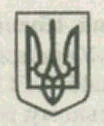 